ZAKRES UBEZPIECZENIA DLA SZKOŁY PODSTAWOWEJ NR 1 W TOMASZOWIE LUBELSKIMOPCJA PODSTAWOWA UBEZPIECZENIE NNW DZIECI I MŁODZIEŻY SZKOLNEJ ORAZ WYMAGANE DOKUMENTY DO ZGŁOSZENIA ROSZCZENIARozszerzenie ochrony o uszkodzenia ciała w wyniku nieszczęśliwego wypadku - wypłata świadczenia w wysokości 1% sumy ubezpieczenia określonej w umowie ubezpieczenia jednak nie więcej niż 150 zł pod warunkiem iż: a)Nieszczęśliwy wypadek nie pozostawił uszczerbku na zdrowiu Ubezpieczonego ( 0% uszczerbku na zdrowiu) oraz nie wypłacono świadczenia z tytułu ataku padaczki, wstrząśnienia mózgu, pogryzienia przez psa, pokąsania, ukąszenia/użądlenia .b)Uszkodzenie ciała wymagało interwencji lekarskiej w placówce medycznej oraz dalszego leczenia i co najmniej dwóch wizyt kontrolnych u lekarzaJak zgłosić szkodę z ubezpieczenia NNWŚwiadczenia w OPCJI PODSTAWOWEJ Wysokość świadczenia %SUInformacje dodatkoweSU 19.000 złWymagane dokumenty1% uszczerbku na zdrowiu w wyniku nieszczęśliwego wypadku w tym złamania, zwichnięcia oraz skręcenia trzech stawów (kostka, kolano, nadgarstek)1% sumy ubezpieczeniaUszczerbek na zdrowiu ustalany na podstawie Tabeli Norm Uszczerbku na Zdrowiu InterRisk190,00 złDokumentacja medyczna wymieniona w instrukcji zgłoszenia roszczeniakoszty nabycia wyrobów medycznych, wydawanych na zlecenie w tym zwrot kosztu zakupu lub naprawy okularów korekcyjnych lub aparatu słuchowego uszkodzonych podczas zajęć lekcyjnych W-Fdo 30% SUw tym zwrot za zakup okularów korekcyjnych i aparatu słuchowego do 200 złZwrot kosztów za zakup np. stabilizatora, kołnierzy ortopedycznychZwrot kosztówdo 5 700 złCelem refundacji poniesionych kosztów należy przedstawić:kopię zlecenia lekarskiego na zaopatrzenie w wyroby medyczne będące przedmiotami ortopedycznymi oraz środki pomocnicze,b) okazać Ubezpieczycielowi oryginały imiennych rachunków lub faktur VAT oraz dowody ich zapłaty,koszty przekwalifikowania zawodowego osób niepełnosprawnychdo 30% sumy ubezpieczeniaZwrot kosztów dla osoby trwale niezdolnej do pracy w dotychczasowym zawodzieZwrot kosztówdo 5 700 złCelem refundacji poniesionych kosztów należy przedstawić:kopię decyzji Zakładu Ubezpieczeń Społecznych, na podstawie której przyznano rentę szkoleniową osobie trwale niezdolnej do pracy w dotychczasowym zawodzie lub orzeczenie powiatowego (lub wojewódzkiego) zespołu ds. orzekania o niepełnosprawności, w którym orzeczono o celowości przekwalifikowania zawodowego osoby niepełnosprawnej,b) okazać Ubezpieczycielowi oryginały imiennych rachunków lub faktur VAT oraz dowody ich zapłaty;z tytułu uszczerbku na zdrowiu w wyniku ataku padaczkijednorazowo - 1% sumy ubezpieczeniaJednorazowe świadczenie pod warunkiem zdiagnozowania padaczki w okresie ubezpieczenia190 złDokumentację medyczną potwierdzającą że zdiagnozowanie padaczki nastąpiło w okresie ubezpieczeniaśmierć Ubezpieczonego w wyniku nieszczęśliwego wypadku 100% sumy ubezpieczeniaZa NNW uważa się również zawał serca i udar mózgu19 000 złAkt zgonuzdiagnozowanie u Ubezpieczonego sepsyjednorazowo - 10% sumy ubezpieczeniaWypłata za fakt zdiagnozowania sepsy1 900 złDokumentację medyczną potwierdzającą wystąpienia sepsy – wypłata świadczenia pod warunkiem, iż sepsa została zdiagnozowana w okresie trwania ochrony ubezpieczeniowejśmierć opiekuna ustawowego Ubezpieczonego w następstwie nieszczęśliwego wypadkujednorazowo - 10% sumy ubezpieczeniaW przypadku śmierci obydwu rodziców / opiekunów prawnych świadczenie wypłacane jest podwójnie1 900 złAkt zgonupogryzienie przez psa, pokąsania, ukąszenia, użądleniajednorazowo - 1% Warunek odpowiedzialności: pomoc ambulatoryjna190 złZaświadczenie lekarskie o udzieleniu pierwszej pomocy medycznej.Wstrząśnienie mózgu w wyniku NW1% SU pod warunkiem 2 dniowego pobytu w szpitaluWarunek odpowiedzialności: pobyt w szpitalu minimum 2 dni190 złKarta informacyjna z pobytu w szpitaluŚmierć ubezpieczonego w wyniku NW  na terenie placówki oświatowej50% SUDodatkowe świadczenie9 500 złZdiagnozowanie u Ubezpieczonego bąblowicy, boreliozy, toksoplazmozy, zapalenia opon mózgowo-rdzeniowych, wścieklizny400 złWypłata za fakt zdiagnozowania400 złDokument medyczny potwierdzający zdiagnozowanie choroby w okresie ubezpieczenia+ 200 zł jednorazowy zwrot kosztów leczenia w okresie ubezpieczenia na terenie RP z tytułu wizyt lekarskich lub antybiotykoterapii w przypadku ukąszenia / usunięcia kleszcza RODZAJE OPCJI DODATKOWYCHRODZAJE OPCJI DODATKOWYCHRODZAJE OPCJI DODATKOWYCHWYSOKOŚĆ ŚWIADCZENIANiezbędne dokumentyOpcja Dodatkowa D1 – ŚMIERĆ W NASTĘPSTWIE WYPADKU KOMUNIKACYJNEGOOpcja Dodatkowa D1 – ŚMIERĆ W NASTĘPSTWIE WYPADKU KOMUNIKACYJNEGOOpcja Dodatkowa D1 – ŚMIERĆ W NASTĘPSTWIE WYPADKU KOMUNIKACYJNEGO5 000 zł Podwyższenie Sumy ubezpieczenia o dodatkowe 5 000 zł łączenie do wypłaty 24 000 zł Opcja Dodatkowa D2 – oparzenia w wyniku nieszczęśliwego wypadkuOpcja Dodatkowa D2 – oparzenia w wyniku nieszczęśliwego wypadkuII stopień 400 złDokumentacja medyczna z udzielenia pomocy(karty informacyjne; historia choroby; wyniki badań; opinie i diagnozy lekarzy w którym jest stwierdzony stopień oparzenia)Opcja Dodatkowa D2 – oparzenia w wyniku nieszczęśliwego wypadkuOpcja Dodatkowa D2 – oparzenia w wyniku nieszczęśliwego wypadkuIII stopień 1 200 złDokumentacja medyczna z udzielenia pomocy(karty informacyjne; historia choroby; wyniki badań; opinie i diagnozy lekarzy w którym jest stwierdzony stopień oparzenia)Opcja Dodatkowa D2 – oparzenia w wyniku nieszczęśliwego wypadkuOpcja Dodatkowa D2 – oparzenia w wyniku nieszczęśliwego wypadkuIV stopień2 000 złDokumentacja medyczna z udzielenia pomocy(karty informacyjne; historia choroby; wyniki badań; opinie i diagnozy lekarzy w którym jest stwierdzony stopień oparzenia)Opcja Dodatkowa D4 - pobyt w szpitalu w wyniku nieszczęśliwego wypadku (świadczenie od pierwszego dnia pobytu w szpitalu)Opcja Dodatkowa D4 - pobyt w szpitalu w wyniku nieszczęśliwego wypadku (świadczenie od pierwszego dnia pobytu w szpitalu)Opcja Dodatkowa D4 - pobyt w szpitalu w wyniku nieszczęśliwego wypadku (świadczenie od pierwszego dnia pobytu w szpitalu)50 zł/ za każdy dzień(pobyt minimum 3 dni)Karta Informacyjna ze szpitalaOpcja Dodatkowa D5 - pobyt w szpitalu w wyniku choroby (świadczenie od drugiego dnia pobytu)Opcja Dodatkowa D5 - pobyt w szpitalu w wyniku choroby (świadczenie od drugiego dnia pobytu)Opcja Dodatkowa D5 - pobyt w szpitalu w wyniku choroby (świadczenie od drugiego dnia pobytu)50 zł/ za każdy dzień(pobyt powyżej 3 dni)Karta Informacyjna ze szpitalaWarunek choroba musi zostać wykryta w okresie ubezpieczenia.Opcja Dodatkowa D6 - poważne zachorowania Nowotwór  złośliwy, Paraliż, Niewydolność nerek, Transplantacja głównych organów, Poliomyelitis, Utrata mowy, Utrata słuchu, Utrata wzroku, Anemia plastyczna, Stwardnienie rozsianeNowotwór  złośliwy, Paraliż, Niewydolność nerek, Transplantacja głównych organów, Poliomyelitis, Utrata mowy, Utrata słuchu, Utrata wzroku, Anemia plastyczna, Stwardnienie rozsiane1 000 złWypłata świadczenia pod warunkiem zachorowania i zdiagnozowania u Ubezpieczonego w okresie trwania ochrony ubezpieczeniowej potwierdzone diagnozy dokumentacją medycznąOpcja Dodatkowa D10 – koszty leczenia w wyniku nieszczęśliwego wypadku Opcja Dodatkowa D10 – koszty leczenia w wyniku nieszczęśliwego wypadku Opcja Dodatkowa D10 – koszty leczenia w wyniku nieszczęśliwego wypadku Zwrot do 600 złKoszty leczenia- poniesione na terytorium RP niezbędne  z medycznego punktu widzenia i udokumentowane fakturami koszty z tytułu:Wizyt lekarskich zabiegów ambulatoryjnych, rehabilitacjiBadań zleconych przez lekarza prowadzącego leczeniePobytu w szpitaluOperacji, za wyjątkiem operacji plastycznychZakupu środków opatrunkowych przepisanych przez lekarza”Opcja Dodatkowa D13 – koszty leczenia stomatologicznego w wyniku nieszczęśliwego wypadku  Opcja Dodatkowa D13 – koszty leczenia stomatologicznego w wyniku nieszczęśliwego wypadku  Opcja Dodatkowa D13 – koszty leczenia stomatologicznego w wyniku nieszczęśliwego wypadku  Zwrot do 500 złZwrot udokumentowanych fakturami kosztów, pod warunkiem, iż koszty leczenia stomatologicznego:powstały w następstwie nieszczęśliwego wypadku, który wydarzył się podczas trwania ochrony ubezpieczeniowej,zostały poniesione na odbudowę stomatologiczną uszkodzonego lub utraconego zęba stałego,zostały poniesione w okresie ubezpieczenia na terytorium Rzeczpospolitej Polskiej, w okresie maksymalnie 6 miesięcy od daty nieszczęśliwego wypadku;OPCJA IW naszym biurze:OPCJA IISamodzielnie wg schematu towarzystwa Inter RISK VIGPool Broker Sp. z o.o.Ul. Rynek 20 / pokój nr 3 (budynek Cechu)22-600 Tomaszów LubelskiTel: 84 664 12 31lub wysyłając dokumenty na adres e-mail:daniel.derko@ poolbroker.plZachęcamy do zgłaszania roszczeń za pośrednictwem naszego biura w sprawach spornych z towarzystwem udzielamy pomocy.Osoba do kontaktu Daniel DerkoZapraszamy do korzystania z naszego biura w innych sprawach ubezpieczeniowych. Prowadzimy działalność pośrednictwa ubezpieczeniowego w zakresie ubezpieczeń:majątkowych (w tym rolnych), komunikacyjnych,osobowych.Dbamy o najlepszą jakość oraz cenę sprzedawanych przez nas ubezpieczeń.Wymagane dokumenty do zgłoszenia szkody:Wypełniony formularz zgłoszenia szkody wydany przez szkołę.Dokumentacja medyczna z procesu leczenia opisującą rodzaj doznanych obrażeń oraz zawierającą dokładną diagnozę (karty informacyjne, zaświadczenia, wyniki badań, historia choroby).Zaświadczenie o zakończonym leczeniu (zaświadczenie wydawane przez lekarza, informacja o zakończonym leczeniu na karcie informacyjnej z izby przyjęć z datą oraz podpisem lekarza, historia choroby w której jest adnotacja o zakończonym leczeniu) – jeżeli przychodnia pobiera opłaty za wydanie zaświadczenia o zakończeniu leczenia proszę żądać w zamian kopii historii choroby.Wymagane dokumenty do zgłoszenia szkody:Wypełniony formularz zgłoszenia szkody wydany przez szkołę.Dokumentacja medyczna z procesu leczenia opisującą rodzaj doznanych obrażeń oraz zawierającą dokładną diagnozę (karty informacyjne, zaświadczenia, wyniki badań, historia choroby).Zaświadczenie o zakończonym leczeniu (zaświadczenie wydawane przez lekarza, informacja o zakończonym leczeniu na karcie informacyjnej z izby przyjęć z datą oraz podpisem lekarza, historia choroby w której jest adnotacja o zakończonym leczeniu) – jeżeli przychodnia pobiera opłaty za wydanie zaświadczenia o zakończeniu leczenia proszę żądać w zamian kopii historii choroby.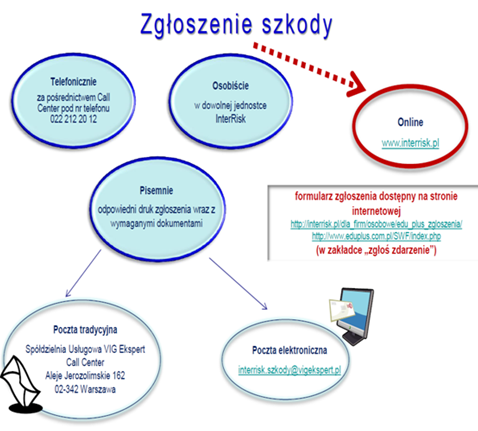 